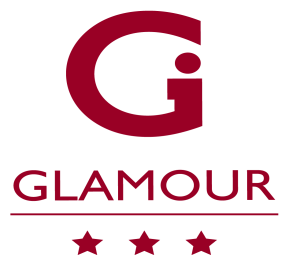 Przyjęcie 125zł  2,5p/os + deserZupa: Do wyboru, w przeliczeniu 1 porcja na osobęRosół domowy z makaronem, Barszcz z pasztecikiem, Consome drobiowe,  Krem z białych warzyw, Żurek, Esencja z borowików, Toskańska z pomidorów pelati, Krem z pieczonej paprykiDanie główne: (2,5 porcje na 1 osobę, do wyboru 4 rodzaje)Cordon BleuTradycyjny De volaille Pierś panierowana w migdałachSaszetka z piersi kurczaka z mozzarellą i suszonymi pomidoramiMedalion z indyka zapiekany z ananasem i seremKaczka z dodatkami podawana w podgrzewaczuEskalopki ze schabu z podgrzybkamiPolędwiczki wieprzowe w sosie pieprzowymPolędwiczki wieprzowe otulone wędzonką Pieczeń wieprzowa po wielkopolskuKotlet włoski capressePoliki wołowe duszone w czerwonym winieZraz wołowyŁosoś w sosie porowym podawany ryżuDodatki do dania głównego: Do wyboru 2 rodzaje Ziemniaki z wody, ziemniaczki zapiekane z ziołami, pyzy, frytkiWarzywa: Do wyboru 2 rodzaje, oraz 1 rodzaj jarzyn na ciepłoSurówka z białej kapusty, Surówka z marchwi, Surówka z buraczkówBuraczki zasmażane, Kapusta zasmażanaWarzywa  na ciepłoDeser:Deser lodowy, gruszka z lodami, maliny na gorąco z lodami mus czekoladowy, panacotta, , creme brulle,  mix ciast 2p/os Napoje:(napoje zimne podawane w dzbankach lub karafkach rozliczane w pakiecie lub według zużycia )Kawa, herbata w bufecie bez ograniczeńCena menu 115 PLN / 1 os.Przyjęcie max do  4 godzin. W cenie dekoracja stołówKONTAKT restauracja@glamourhouse.pl721 294 202Karafka woda 1l 8 złDzbanek soki 1l (jabłkowy, pomarańczowy) 12 złCola i sprite 1l 15 złCena pakietu 10 zł/osWoda i soki bez ograniczeń *do 4 godzin Cena pakietu 14 zł/osWoda, soki, cola,  sprite bez ograniczeń *do 4 godzin Stojaki z owocami w stole 120 zł/sztTort Kandulski wg wagi ok. 150 g na osobę, cena 70 zł/ kgDodatkowe porcje ciasteczek  – 6 zł porcjaFontanna czekolady 400zł ( max do 25 os)Ekspres do kawy 300zł (max do 25 osób)Wino 0,7 50złWódka Wyborowa 0,5 40złWódka Finlandia 0,5 50 zł